Publicado en Jerez de la Frontera el 22/09/2021 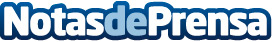 La app Ticksy que digitaliza la hostelería prepara el salto a LatinoaméricaLa startup jerezana especialista en delivery reduce un 30% los tiempos de gestión. Ahora abre fronteras al continente americano de la mano de Grupo Vestas y prepara su llegada para 2022Datos de contacto:Comunicación de Ticksy696885554Nota de prensa publicada en: https://www.notasdeprensa.es/la-app-ticksy-que-digitaliza-la-hosteleria Categorias: Andalucia Emprendedores E-Commerce Restauración Dispositivos móviles http://www.notasdeprensa.es